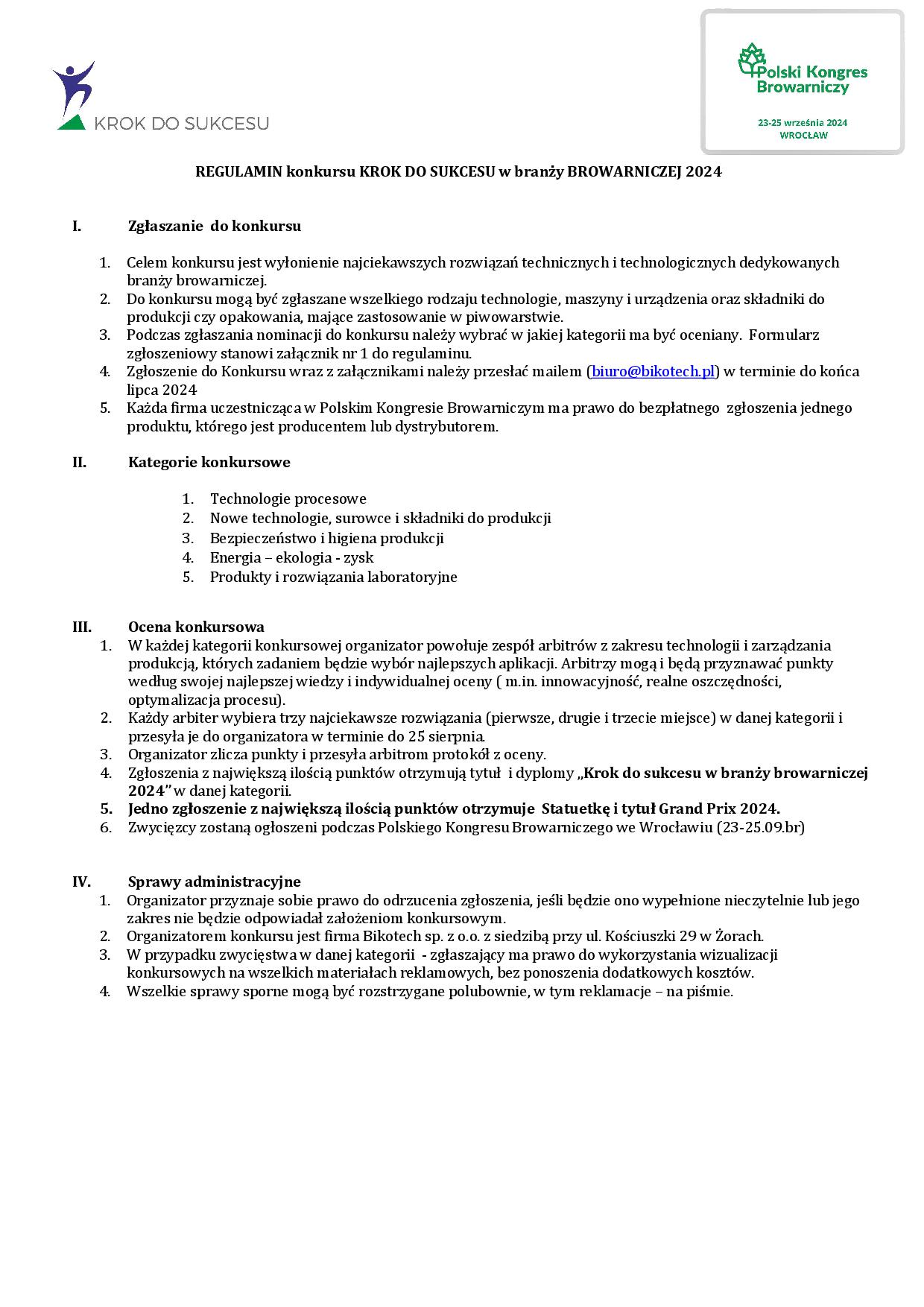 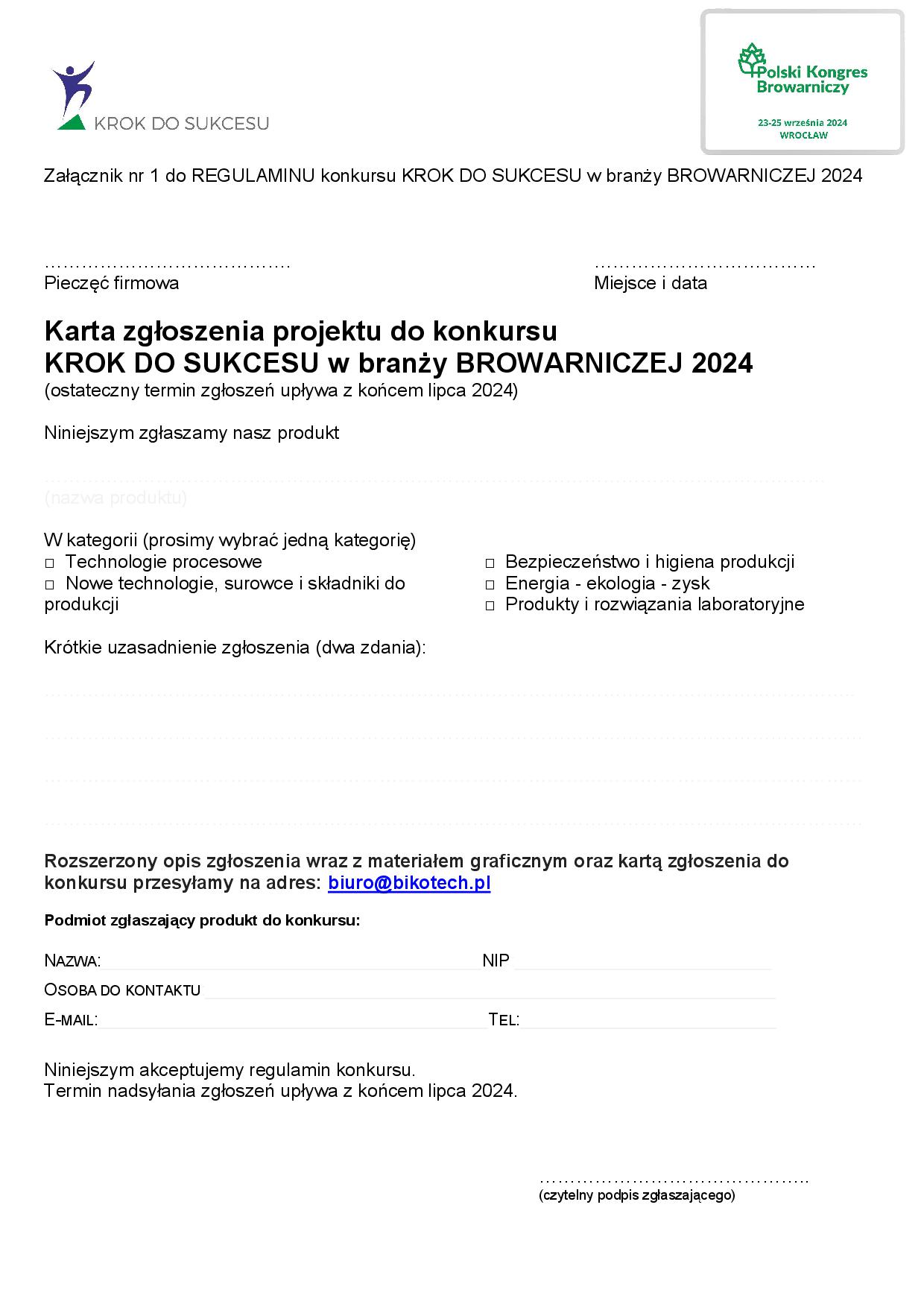 XxxxxxxxXxxxxxx